Frankrig 1 med kort	Frankrig 1-2-3 = 6600 km og 190 pass.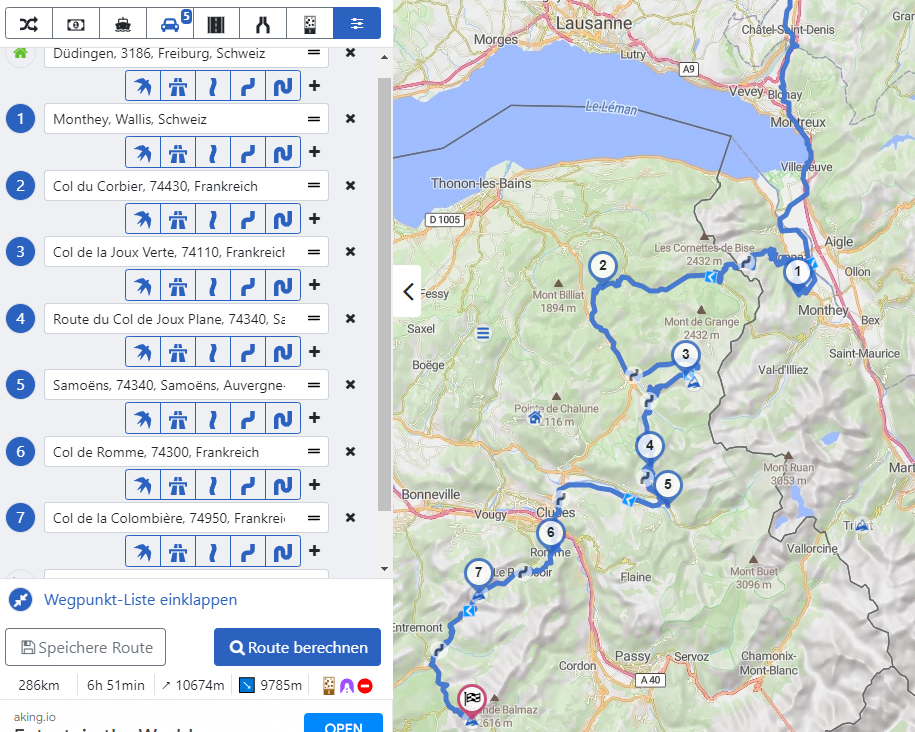 Dag 1 Start: Düdingen 3186 Sch.1: Monthey Sch.Pas de Morgins Sch/Fr 1369m2: Col du Corbier Fr 1230m		74430 Le Biot Fr3: Col de la Joux Verte Fr 1760m	74110 Morzine Fr4: Col de Joux Plane Fr 1700m5: Samoëns 74340 FrHvis tid: La Fer a Cheval og retur igen6: Col de Romme 1291m7: Col de la Colombiere Fr 1613m	74950 Le Raposoir Fr8: Col des Aravis Fr 1487m		74220 La Clusaz Fr9: Flumet 73590 FrCa 290 km.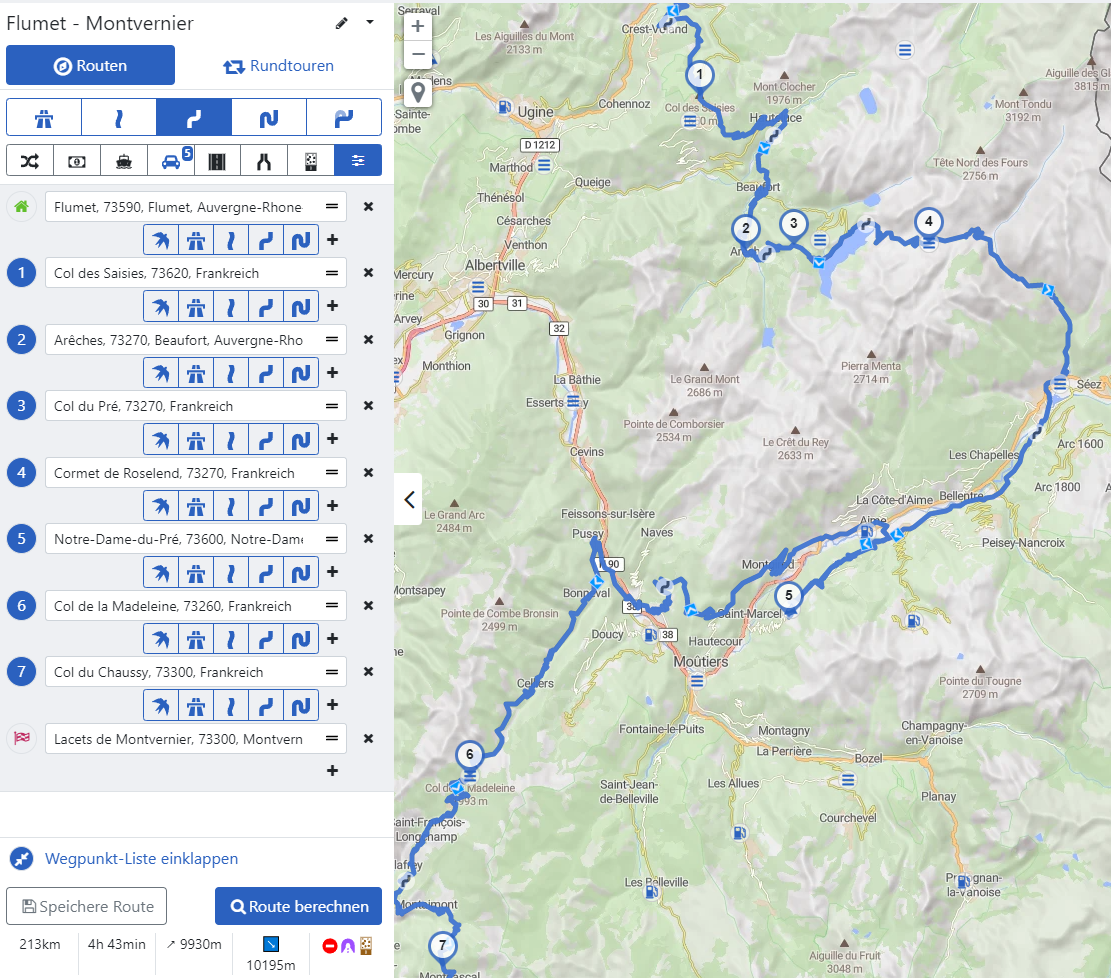 Dag 2 Start Flumet 75590 Fr1: Col des Saisises  73620 Fr 1650m2: Areches 73270 Fr3: Col du Pre 73270 Fr 1703mMåske: Col du Meraillet 73270 Fr 1605m4: Gourmet de Roselend 73270 Fr 1968m 6 plads.5: Via D220 og D88 mod Notre-Dame-Du-Pre 73600 fr og Col du Tra Fr 1308m Fr6: Lige efter Moütiers 73600 Fr på D97 mod Col de la Madeleine 73260 Fr 2000m7: Col du Chassy Fr 1533m8: Lacets de Montvernier Fr (nedkørsel med skarpe sving)Saint-Jean-De-Maurienne FrCa 220 km.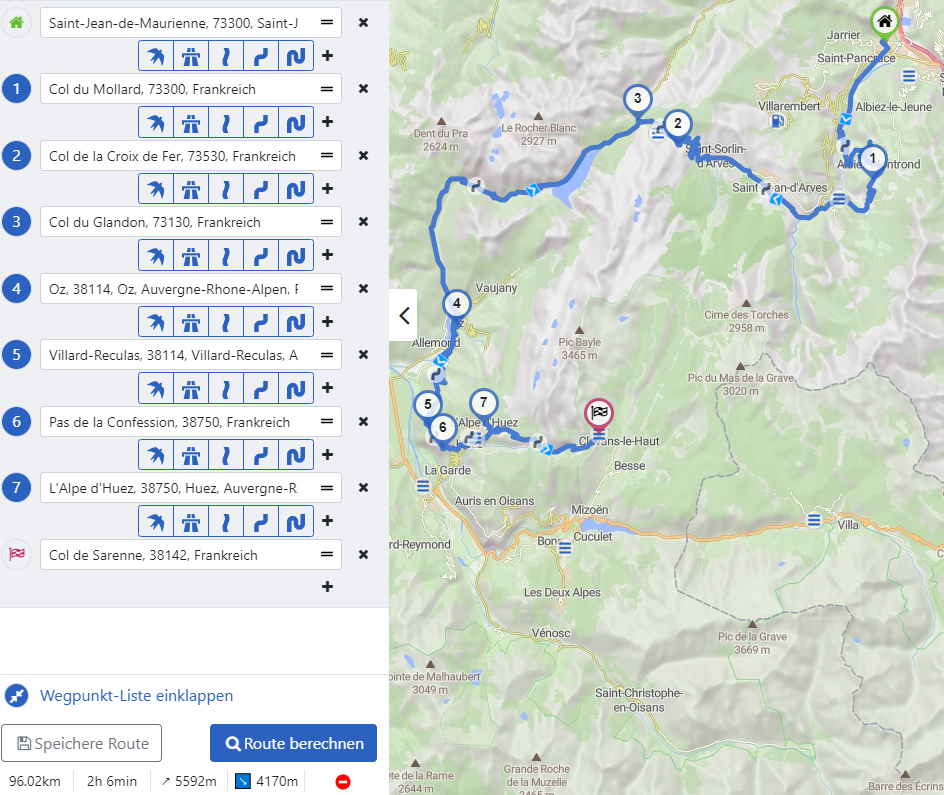 Saint-Jean-De-Maurienne Fr1: Col du Mollard Fr 1638m2: Col de la Croix de Fer Fr 2067m3: måske til Col du Gladon Fr 1924m retur igen4: via Oz 38114 til 5: Villard-Reculas 38114 FrRoute de la Confession Fr (small men flot vej)6: Pas de la Confession Fr 1542m7: Alpe d’Huez Fr 1860m8: Col de Sarenne Fr 1999m fortsæt mod Mizoën 38142 FrKortet viser tilbage igen, men fortsætCa 100 km.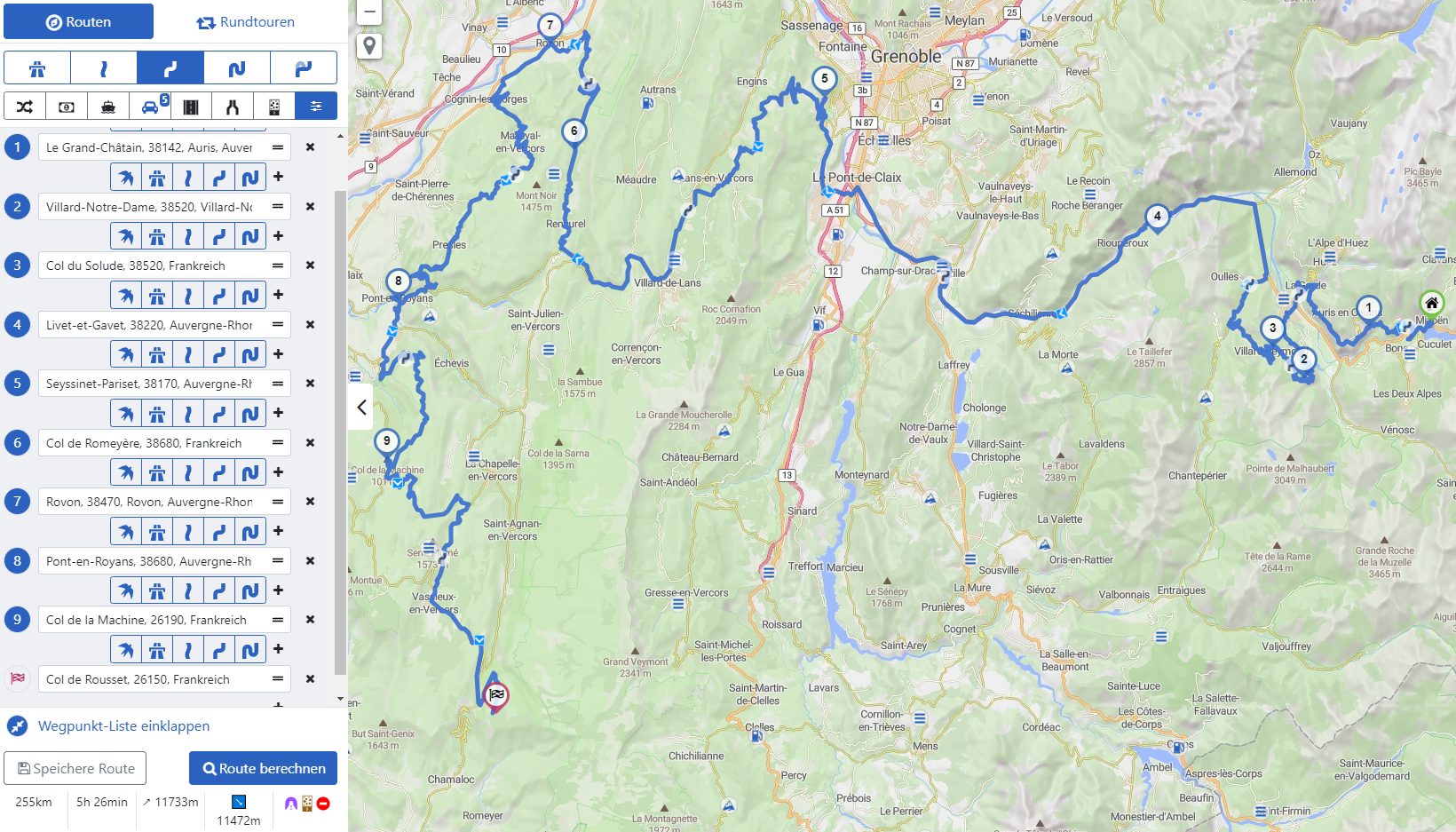 Mizoën 37142 Fr1: Route de la Roche Fr (small men flot vej) kør efter Le Grand Chatain 38142 Fr.2: Villand-Notre-Dama (meget smal vej, men fantastisk)3: Col du Solude Fr 1680m (3 km dårlig vej)4: Livet-et-gavet 38220 Fr5: Seyssinet-Pariset 38170 FrBorges de la Bourne Fr (slugtvej, tjek åbning)6: Col de RomeyereRoute Des Ecouges Fr7: Rovon 38470Gorges du Nan Fr (meget smal, men flot vej)8: Plan du FazPont-en-Royans 38680 FrEvt. Combe Laval Fr og retur igen. (super flot)Col de la Machine Fr 1015mCol de Rousset Fr 1254mCa 260 km.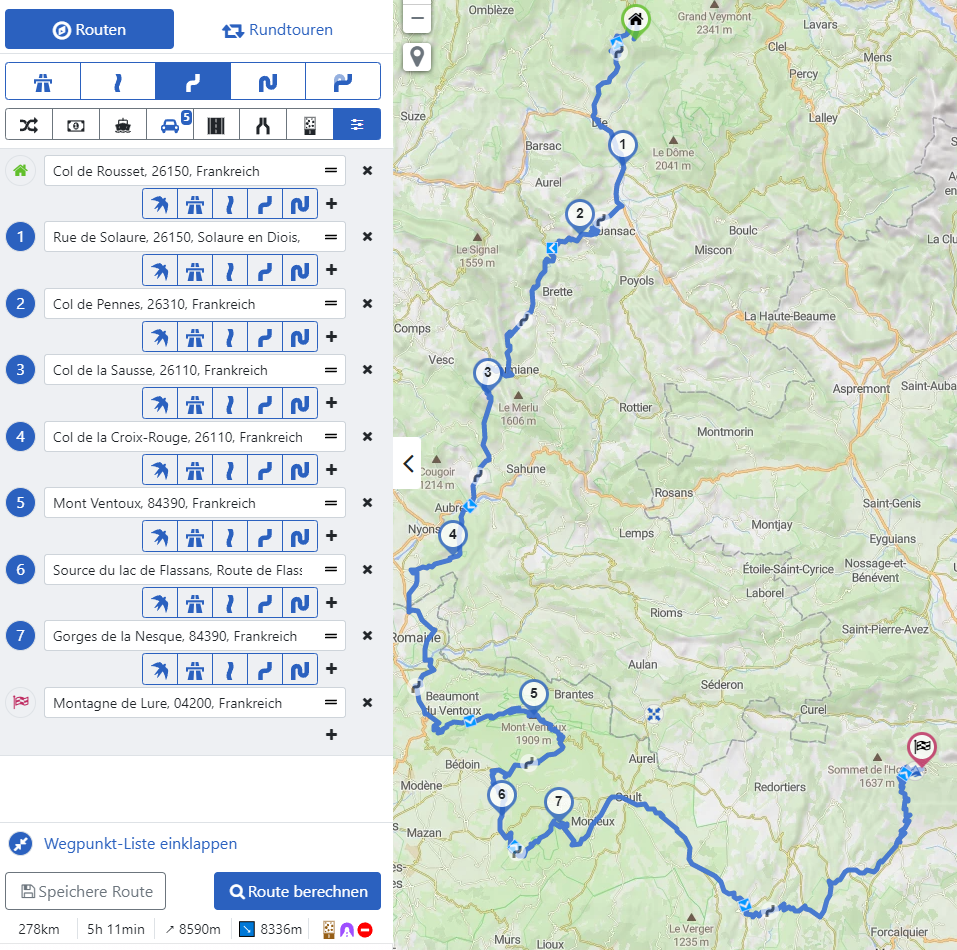 1: Solaure-en-Diois 26150 Fr2: Col de Pennes Fr 1040m3: Col la Sausse4: Col de la Croix RougeCol des Tempetes Fr 1841m5: Mont Ventoux6 Flassan 84410 Fr7: Route de la Nesque Fr8: Montagne de Lure FrSisteron (spændende by)Ca 280 km.Slut på Frankrig 1.Ca 1130 kr og ca 4 dage.